Calcul posé révision : les multiplicationsCalcule :	5 2 3 					4 1 5X	      6				x	   2 3					         .  .  .  .		<= ligne x3					+       .  .  . 0		<= ligne x20Pose et calcule : 472 x 4 =2836 x 35 =Bonus : 4096 x 719 =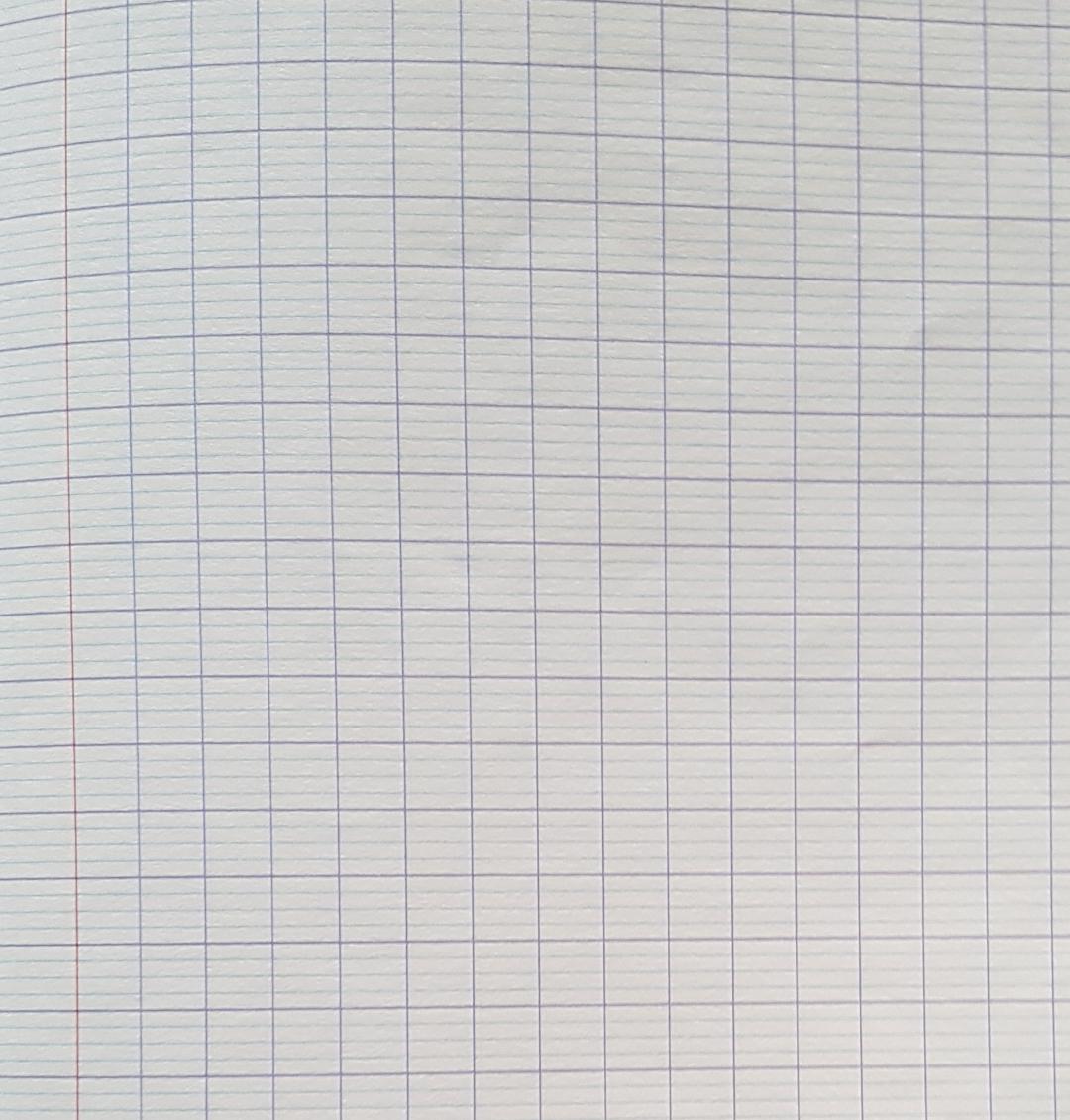 